December 2022                     Sunday                             Monday                            Tuesday                         Wednesday                      Thursday                            Friday                         Saturday1 2pm 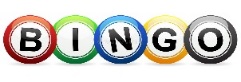 2 10am Keep Fit 2pm Boccie Ball32pm 100th Birthday party for Becky G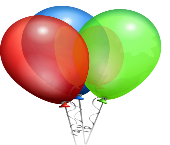 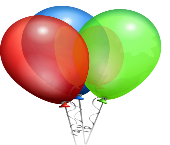 45 Filming of the Twas the Night Before Christmas6 10am Creative Writing1pm Scenic Drive1:30 Holiday Song Circle7 10am Keep Fit2pm Church with Judy Beaver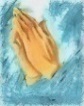 8 10am Coffee Club2pm 9 10am Keep FitActivity to be Announced101112 10am Keep Fit1pm Scenic Drive13 10am Christmas Trivia1:30pm Music with Russ and Friends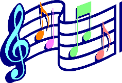 14 10am Keep Fit2pm Church15 Tim Horton’s Day2pm 16 10am Keep Fit1:30pm Craft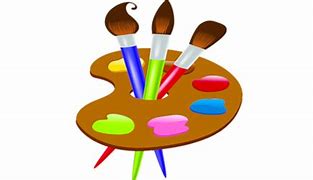 171819 10am Keep Fit2pm Farkle20 10:15 Christmas Games1:30pm Music with the Peter’s Family6pm Movie Night with Mike Coady21 10am Keep Fit2pm Church with father Vincent5:30pm Drive to see the Christmas22 10am Coffee Club2pm Puppet Show with the Library23 10am Keep Fit2pm Surprise Christmas  Bingo      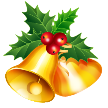 24Christmas Eve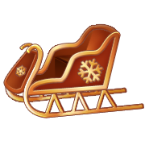 25 Merry Christmas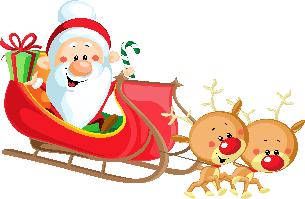 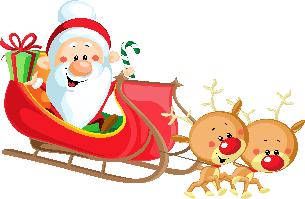 26 Boxing Day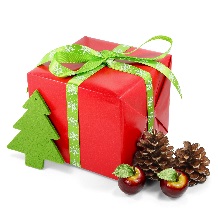 27Holiday Movies28 10am Keep Fit2pm Church29 10am Coffee Club2PM 30 10am Keep Fit2pm Farkle311:30pm New Years Eve Party